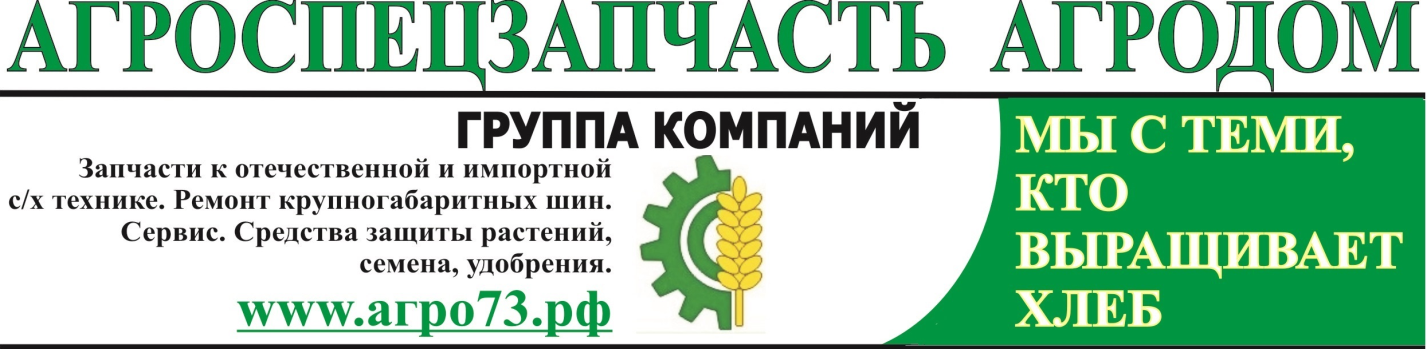 Биоклей «Липосам»     Известно, что на момент полного созревания рапса, горчицы и других аналогичных культур потери достигают 30 - 50 %. Причиной этого является их неравномерное созревание, когда верхние ярусы созревают первыми, но уборка на данном этапе невозможна потому, что нижним ярусам нужно до полного созревания еще 1,5 - 2 недели. Именно в этот период происходят значительные потери семян, обусловленные растрескиванием стручков, из которых высыпаются семена.Предлагаем реальную  возможность избежать этих потерь!Это Биоклей Липосам от БТУ-Центр (Украина). Эффективно применяется на рапсе, горчице, льне и бобовых культурах.Состав:липкогенная композиция биополимеров природного происхождения.По вопросам приобретения и использования продукта обращаться по телефону8 927-806-31-57НОРМА:на рапсе, горчице, льне —  0,7-1,0 л/гана горохе, сое, нуте - 1,2-1,3 л/га.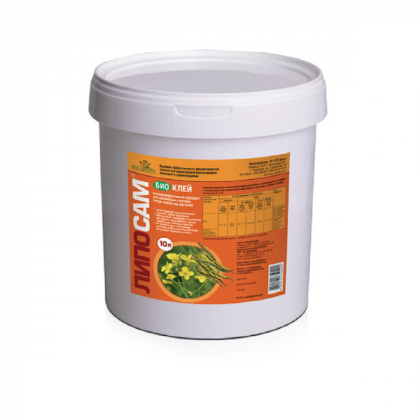 